C.B.S.E. Affiliation Code:-200037                         UDISE Code :-18140500312      Code :- 1894पत्रांक फा० 42035/2024-25/के०वि० TSK /	                                       	दिनांक – 16 -04-2024ADMISSION NOTICEThe lottery for the admission to class I and Balvatika-III shall be conducted in the Vidyalaya premises as per the following schedule:									(Principal)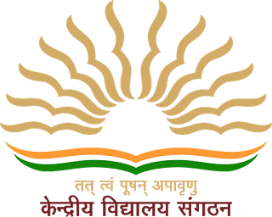 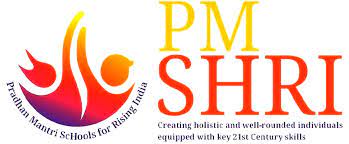 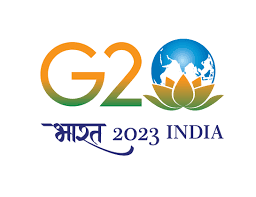 पीएम श्री केन्द्रीय विद्यालय, तिनसुकिया  PM SHRI KENDRIYA VIDYALAYA TINSUKIA   शिक्षा मंत्रालय, भारत सरकार के अधीन      Under Ministry of Education, Govt. of India    Website : https://tinsukia.kvs.ac.in      Email : kvtinsukia1894@gmail.comClassModeDate and time of lotteryIOnline22.04.2024 (08:30 AM to 09:30 AM)Balvatika-IIIOffline24.04.2024 (09:00 AM onward)